Listening: True or FalseUslyšíte rozhovor mezi dvěma pasažéry letadla během jejich letu. Na základě vyslechnuté nahrávky rozhodněte, zda jsou tvrzení v úlohách 1-8 pravdivá (P), nebo nepravdivá (N).________________________________________________________	P	N				Elizabeth has travelled business class with British Airways four times.	󠄅	󠄅	Phillip took a direct flight from London to Los Angeles last year.	󠄅	󠄅Elizabeth is sitting next to the window now.	󠄅	󠄅Phillip cannot fall asleep on a plane.	󠄅	󠄅Phillip met a client in London on Monday.	󠄅	󠄅Elizabeth enjoyed her boat trip on the River Thames.	󠄅	󠄅Phillip’s parents wanted him to become a doctor.	󠄅	󠄅Both Elizabeth and Phillip will have chicken for lunch.	󠄅	󠄅Co jsem se touto aktivitou naučil(a):……………………………………………………………………………………………………………………………………………………………………………………………………………………………………………………………………………………………………………………………………………………………………… Autor: Lýdie Valešová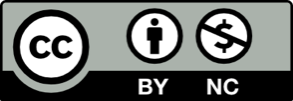 Toto dílo je licencováno pod licencí Creative Commons [CC BY-NC 4.0]. Licenční podmínky navštivte na adrese [https://creativecommons.org/choose/?lang=cs].